МУНИЦИПАЛЬНОЕ БЮДЖЕТНОЕ ОБЩЕОБРАЗОВАТЕЛЬНОЕ  УЧРЕЖДЕНИЕ«ИВАНОВСКАЯ СРЕДНЯЯ ОБЩЕОБРАЗОВАТЕЛЬНАЯ  ШКОЛА»НИЖНЕГОРСКОГО  РАЙОНА  РЕСПУБЛИКИ  КРЫМФункциональная грамотность Познавательный час«В гости к фонетике»3 класс учитель начальных классовЭктова Алла Викторовнас. Ивановка 2023г.ПОЗНАВАТЕЛЬНЫЙ ЧАС: «В ГОСТИ К ФОНЕТИКЕ»Цель : развивать фонетический слух и познавательные способности детей.Эпиграф : «Гласные – это река , согласные – её берега.»  (К.С. Станиславский)Ход мероприятия: Прослушивание звуков:а) тишину в классном кабинетеб) звуки улицы в) музыкальное произведениег) чтение стихотворенияЗвукОн бывает тихим, громким,А ещё глухим и звонким.Может быстро проскочить.А захочет – будет житьДо тех пор, пока звонокНе отмерит ему срок.Он везде всегда дрожитИ по воздуху бежит.Рот ему, как дом родной,Из него летит волной.Любит с эхом подразниться,В барабане схорониться,Если где услышим стук,Значит , к нам добрался…(звук)(После каждого прослушивания надо назвать услышанные звуки. В ходе обсуждения дети выделяют звуки человеческой речи.)1конкурс – Фонетическая зарядка.1 Твист или вальс? ( Что танцевала девочка Пеппи Длинный - Чулок с ворами, забравшимися к ней в дом? В названии танца звуков меньше, чем букв)2 Илья Муромец или Алёша Попович ? ( Кто из них «грамоте не учился, за книги не садился, а учился с малых лет копьём владеть, из лука стрелять., богатырских коней укрощать» ? В имени богатыря гласных звуков бальше, чем согласных).3 Пулька или Пончик ?Так зовут коротышек из сказки о приключениях Незнайки. Кто из них требовал, чтобы ему варили на обед суп из конфет, кашу из мармелада ? (В имени коротышки звуков меньше, чем букв)4 Кролик или пятачок?Кто из них гадал на ромашке : «Любит – не любит , плюнет, поцелует»? (В имени отгадке все согласные звуки глухие).2 конкурс – Фонетическая викторина .1 В каких случаях своей жизни люди пользуются алфавитом?2 В слове кот три звука и в слове мяу три звука. Одинаково ли количество слогов в этих словах? Объясните почему?3 Назовите слово, которое состоит из трёх согласных и одного гласного звуков. В этом слове слышится гласный звук (ы), а пишется буква и. Слово обозначает помещение , в котором дают представления с участием клоунов , акробатов, гимнастов, дрессированных животных. (Цирк)4 Какую букву надо вставить в имя мальчика, чтобы оно превратилось в слово, которым называют короткие шесты с заостренными концами? (Коля – колья)5 Какое слово при перестановке в нём ударения из названия печеного мучного изделия превращается в название узких длинных лодок, выдолбленных из стволов деревьев? (Пироги –пироги).3 конкурс домашнее задание «Егоркины скороговорки».Кто быстрее, без ошибок расскажет скороговорку выученную дома.1 Жук, над лужею жужжа, ждал до ужина ужа.2 Аня ныне нянина, Нина – няня Анина.3 Мамами любимы мы – самыми любимыми!4 В переулке перепел перепёлку перепел.5 Лилии полили ли иль увяли лилии?6 Кукушка кукушонку купила капюшон, как в капюшоне кукушонок смешон.7 Рыбу ловит рыболов . Весь в реку уплыл улов.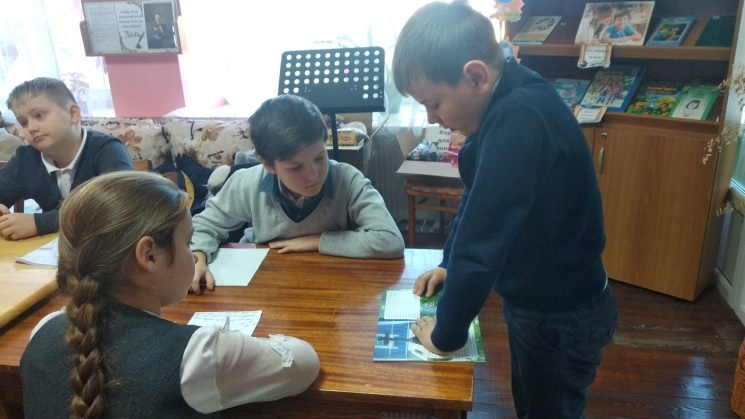 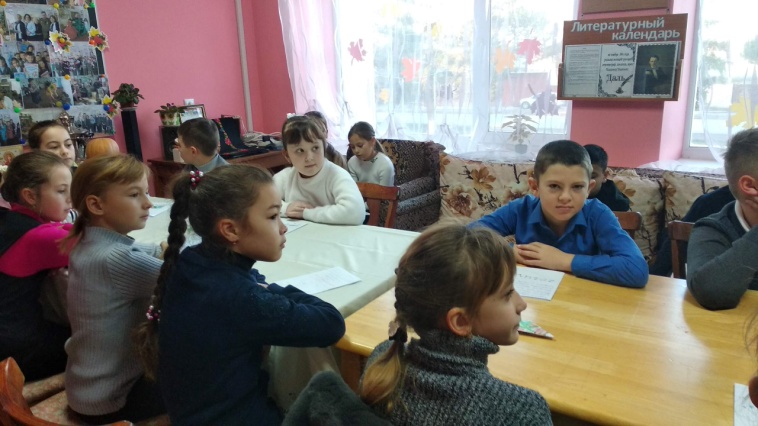 4 конкурс «Фонетическая задача»- Кто больше слов поймает на слух с парными звонкими и глухими согласными.Угостили Олю сладкой,Очень вкусной шоколадкой.Губки, носик и рубашку –Всё измазала бедняжка.Мама дочь узнала,Оленьке сказала:- Ах ты , ненаглядная,Дочка шоколадная!Фонетический диалог «Кто важнее?».Поспорили однажды гласные и согласные звуки : кто из них важнее?Гласные.Конечно, мы важнее. Без нас никто и рта не откроет!Согласные.Ну, это мы ещё посмотрим. Попробуйте-ка нас произнести,чтобы хоть немного не приоткрыть рот. Ничего не получится !Гласные.А вот и получится! Например, м.Согласные.Разве только одно м, а больше ничего!Гласные.И всё же мы важнее! Без нас не обходится даже ни один слог.Согласные.Что верно , то верно. Зато без нас, согласных, ни одно слово не будет понятно. Скажите название науки, которая изучает нас с вами.Гласные..о..е..и..аСогласныеВот видите ! А если мы скажем (ф..н..т..к..), так всякий догадается, что это фонетика.ГласныеНу, допустим. А вот попробуйте произнести без нас такие слова : окно, елка, если.(согласные мычат)Ведущий- А как вы думаете, ребята : кто из них важнее и нужнее – гласные или согласные звуки?Дети читаю стихотворениеДружат гласные с согласной,Составляя вместе слог :Ма и ша (запомни, Маша!)К нам явились на урок.Если слоги встанут рядом,Получаются слова.Ты и ква, а вместе тыква,Со и ва, читай сова.Сколько в слове гласных –Столько и слогов.Это знает каждыйИз учеников.5 конкурс игра « один звук, марш!»1 Из каждого слова «выньте» по одному звуку. Сделайте это так, чтобы из оставшихся звуков получилось новое слово с другим лексическим значением. (Волк – вол)Краска, склон, полк, тепло, беда, экран.2 Теперь наоборот : вам следует в словах , которые я вам дам заменить один согласный звук. ( Корж – морж)Ногти, булка, лапка, зубы, киска, песок, галка, орёл, клин, норка, тоска, свет, полено, рамочка)6 конкурс Игра «Думай! Думай! Думай!»Я приношу с собою боль.В лице большое искажение.А «ф» на «п» заменишь коль,То превращусь я в знак сложения. ( Флюс – плюс)Он – грызун не очень мелкий,Ибо чуть побольше белки.А заменишь «у» на «о»,Будет круглое число. (Сурок – сорок)С буквой «л» - в игре футболЧасто слышим слово…С «д» уж в слове смысл не тот,Мерой стало – просто… (гол – год)Когда я месяц, то, легко дыша,Ты, как и снег, на солнце будто таешь.Коль вместо «т» в меня поставишь «ш»,То под меня ты бодро зашагаешь. (март – марш)7 конкурс « Пословицы и поговорки»Выбрать правильное окончание пословицы или поговорки.1 Семь бед - … (и привет, один ответ, и суда нет)2 Что с возу упало, то … ( глаз не выклюет, упало, не пара)3 В мешке шило… ( не мыло, не иголка, не утаишь)4 Гусь свинье… ( глаз не выклюет, не товарищ, не пара)5 Волки сыты и овцы… (бриты, стрижены, целы)6 У кого какой вкус: кто любит дыню, а кто … ( «Сникерс», «Баунти», арбуз)7 Не зная броду… (не ходи к народу, жди у моря погоду, не суйся в воду)8 Не в свои сани не… (не садись, не ложись, не родись)9 От ворот … ( поворот, приворот, новый год).8 конкурс :«Сложи и составь головоломки»Сложи буквы каждой пары слов и из получившихся анаграмм составь задуманные слова.( чан+рог=гончар)1 КОТ+СОР=2 РИФ+ПАС=3 СОР+РАК=4 ЗОБ+ЛИК=5 БОР+СУК=6 КОСА+БАЛ=7 КОРА+БОК=8 ОКНО+ЛАК=9 ТЕМА+САН=10 СТОК+РЕВ=Ведущий:В гостях у Фонетики мы побывали.Всё ль, что наметили с вами , познали?Много, конечно, но не всё далеко –Время нужно, чтоб узнать глубоко!И закончим наше путешествие Гимном русскому языку.(доска)- Чтение хором:Гласные тянутся в песенке звонкой,Могут заплакать и закричать,Могут в кроватке баюкать ребёнка,Но не желают свистеть и кричать.А согласные … согласныШелестеть, шептать, скрипеть,Даже фыркать и шипеть,Но не хочется им петь.Звучат в согласных серебро и медь,А гласные тебе нужны для пенья.И счастлив будь,Коль можешь ты пропетьИль даже продышать стихотворенье.